中国生理学会第十三届全国青年生理学工作者学术会议通知为推动我国从事生理学研究的青年学者和研究生的学术交流，促进我国生理学的持续发展和队伍建设，锻炼和培养未来生理学发展的学术带头人，中国生理学会于1993年决定举办首届全国青年生理学工作者学术会议，成为我国学术组织青年工作的创举。20多年来，一代代青年学人从参加青年会议开始与中国生理学会结缘，展示自己的科研成果，逐步成为中国生理学发展和中国生理学会工作的中坚力量。经中国生理学会常务理事会研究决定，第十三届全国青年生理学工作者学术会议将于2019年12月20-22日与在南京举办的“中国生理学会2019年学术年会暨张锡钧基金会第十五届全国青年优秀生理学学术论文交流会”同期举行。欢迎从事生理科学及相关领域教学和研究的青年生理学工作者踊跃参会。一、时间地点1．报到时间：2019年12月20日。2．报到地点：南京国际博览中心一层北门大厅（南京市建邺区江东中路300号）二、青年会议征文与注册事项1．青年会议应征论文的第一作者年龄应是40岁以下（1979年1月1日以后出生），从事生理学或相近学科科研或教学工作的青年学者、博士后或研究生，也欢迎旅居和留学海外的青年学者。学会建议各单位特别支持在读的硕士生和博士生参加学术交流。2．应征论文的内容包括生理科学及相关领域的基础研究、应用基础研究和实验技术等方面的学术论文。3．征文截稿日期为2019年11月20日。4．会议注册和应征稿件投稿请登录http://caps2019.msmk.tech/或扫描二维码：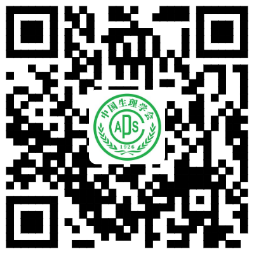 5．网上注册和投稿时请选择“青年生理学工作者学术会议”。6．会议将从评审通过的口头和墙报交流摘要中评出优秀口头报告奖6名、优秀墙报奖4名。三、论文摘要的书写要求1．请在页面左上角用黑体（四号字）注明“(22) 青年生理学工作者学术会议”。2．交流类别：请在页面右上角注明您希望交流的类别“口头”或“墙报”。3．论文题目：应明晰地体现论文内容，不宜超过20字；中文用黑体（四号，居中），英文用Arial（四号，居中）。4．作者和单位：中文用宋体（小四号，居中），英文用Times New Roman（小四号、居中）。5．摘要正文；限600字，言简意赅，述明研究的主要目的、方法、结果、结论，摘要中不要图表和文献；中文用宋体（小四号，两端对齐），英文用Times New Roman（小四号，两端对对齐）。6．为便于交流，在文摘后请附作者简介：包括姓名、出生年月、工作或学习单位、职务职称或身份、专业领域、手机、电子邮箱等。四、会议注册费1．会议注册费缴纳标准及优惠注册时间节点同中国生理学会2019 年学术年会二轮会议通知。早注册缴费截止日期：2019年10月20日；提交摘要截止日期：2019年11月20日；在线注册截止日期：2019年11月20日。* 享受优惠注册费的会员是指交齐了会费的会员（学会将根据交纳会费的记录界定）。** 享受优惠注册费的学生非会员需是注册时依然在读的全日制研究生，注册时需在会议系统中提交学生证的影印件。*** 博士后、实验室技师等不属于学生范畴。2．注册费请汇至中国生理学会电汇账号：      开户单位：中国生理学会      开户行：中国工商银行北京东四支行      银行帐号：02000041090144806533．请在汇款时注明“注册号+姓名+南京大会”，线上注册成功后，注册号（即签到码）会以短信形式发送至手机。请不要经ATM机汇款，否则很难查收到银行单据。4．欢迎不投论文摘要的青年朋友注册并参加会议。注册费与上述相同。五、会议住宿酒店1．南京国际博览中心酒店和南京新华传媒粤海酒店。2．预定酒店请先按照中国生理学会2019 年学术年会第二轮会议通知上的酒店联系信息与酒店联系，再汇款预定住宿，汇款时请注明：“姓名+生理年会”。住宿费请直接汇至所选择的住宿酒店账户以保证会议期间用房。 全国从事生理科学工作的青年朋友们，让我们携起手来，努力办好第十三届全国青年生理学工作者学术会议，共同托起祖国生理科学发展更加辉煌的明天！中国生理学会青年工作委员会2019年10月16日2019年10月20日前注册并缴费2019年10月21日-11月20日注册并缴费现场注册会员*1200元1400元1600元非会员1400元1600元1800元学生会员**700元900元1000元学生非会员800元1000元1100元备注凡已缴费的参会代表因故不能参会者，不能退款，可以换人参会。凡已缴费的参会代表因故不能参会者，不能退款，可以换人参会。凡已缴费的参会代表因故不能参会者，不能退款，可以换人参会。